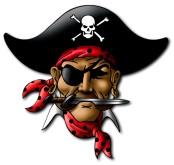 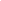 WEST CARROLLTON MIDDLE SCHOOLSTUDENT - FAMILY HANDBOOK 2023-2024424 EAST MAIN STREETWEST CARROLLTON, OHIO 45449Telephone: (937) 859-5121 ext. 7700Fax: (937) 859-2780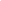 Direct Phone Extensions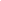 This handbook belongs to:Name:____________________________________________________________Grade:___________Homeroom/Advisory:______________________________Address:__________________________________________________________Phone:____________________________________________________________WEST CARROLLTON MIDDLE SCHOOLCore ValuesReflect to Think Critically so that we can be the best at getting betterAuthentically Engage in Opportunities because problem solving is how we prepare for what’s nextCultivate Self Advocacy to unlock our potentialFoster Self Confidence to discover our talentsEmbrace the Promise of Diversity because we are better together than we are apartInvest Deeply in Relationships to build a community of learnersStudent Handbook CertificationDear WCMS Families:This student handbook can be found online at the West Carrollton Schools district website, https://www.westcarrolltonschools.com/westcarrolltonmiddleschool_home.aspx.  You can also find a paper copy of the handbook inside the Student Agenda. Please contact the school office at any time if you have questions about information in this handbook. Our staff will certainly partner with you to discuss your child's academic or social progress and we spend the 7th and 8th grade years preparing students to launch into their high school career. Complete the “Student Handbook Certification” on Final Forms by the end of the first full week of this school year. This will assure us that you have read the Title IX policy and have had an opportunity to share this vital information with your child. Keep the handbook as a quick reference for answers to questions you may have in the future.Note that completion of “Student Handbook Certification” is necessary to participate in any extracurriculars (including athletics, student dances, etc.) Any addendums to the handbook will be communicated to students and families via student announcements, schools newsletters, and FinalForms. -------------------------------------------------------------------------------------------------------------------Certification____________________________________     ______________________________________Parent/Guardian Name (please print) 		     Student Name (please print)We have received, reviewed, and discussed with my student the information contained in the 2023-2024 WCMS Handbook and Code of Conduct. We understand the rights and responsibilities pertaining to students and will abide by the rules, guidelines, procedures, and policies of the West Carrollton City School District and the expectations of school staff and administrators.Parent/Guardian Signature: ___________________________________     Date: ____________Student's Signature: _________________________________________     Date: ___________This form needs to also be completed  on FinalForms.  Please fill out and electronically sign.https://westcarrollton-oh.finalforms.com/ Thank You.Daily ProceduresOffice Hours 					6:45am – 3:00pmBreakfast/Arrival					7:10am – 7:20am Bell ScheduleStudent Day		        				7:20 – 2:10Early Dismissal permitted until		1:45 p.m.Dismissal begins 					2:10 p.m.West Carrollton Middle School2023-2024 School CalendarAug. 14, 15                            TEACHER WORK DAYSWed., Aug. 16                        First Day for Students - 7th Grade OnlyThurs., Aug 17		   First Day for ALL Students	Mon., Sept. 4                          LABOR DAY, NO SCHOOLFri., Sept. 15                            QPT  Day - ALL BUILDINGS - no school/no preschoolTues., Oct. 10                             Parent Conferences (3:15- 6:45) Thurs., Oct. 12                           Parent Conferences (3:15- 6:45) Thurs., Oct. 12                       1st Quarter EndsFri., Oct. 13                            QPT Day - ALL BUILDINGS - no school/no preschoolMon., Oct. 16                         NO SCHOOL/NO PRESCHOOLTues., Oct. 17                         2nd Quarter BeginsNov. 20- 24                             FALL BREAK, NO SCHOOLFri., Dec. 8                             QPT Day - ALL BUILDINGS - no school/no preschoolThurs., Dec. 21                       2nd Quarter EndsDec. 22-Jan. 5                        WINTER BREAK, NO SCHOOLMon., Jan. 8                            School resumesMon., Jan. 8                            3rd Quarter BeginsMon., Jan 15                          MARTIN LUTHER KING, JR. DAY, NO SCHOOLTues., Feb. 6                          Parent Conferences (3:15- 6:45) Thurs., Feb 8                         Parent Conferences (3:15- 6:45) Fri., Feb 9                              QPT Day - ALL BUILDINGS - no school/no preschoolFri., Feb. 16                           NO SCHOOL/NO PRESCHOOLMon., Feb. 19                        PRESIDENTS’ DAY, NO SCHOOLFri., March 8                         QPT Day - ALL BUILDINGS - no school/no preschoolFri., March 15                       3rd Quarter EndsMon., March 18                    4th Quarter BeginsMarch 25-Apr. 1                   SPRING BREAKFri., May 3                            QPT Day - ALL BUILDINGS - no school/no preschoolMon., May 27                       MEMORIAL DAY, NO SCHOOLThurs., May 30                     Last Day for StudentsSTUDENT CODE OF CONDUCTGeneral Guidelines for DisciplineThe West Carrollton City School District’s Board of Education adopts guidelines and policies based upon these federal and state laws.  Accordingly, individual rights of students will be weighed against the safety and welfare of the majority of students in the school.The code of conduct applies to all West Carrollton City District Middle School Students:While they are being transported to or from school, at public expense, on a school bus, a school-sponsored vehicle;While they are at a West Carrollton City School District bus stop as it relates to all District property and vehicles;While they are on school ground before, during, and after school hours;When they are engaged in a school sponsored activity on the school premises or away from school premises;At all times whenever a student’s conduct is related to school or school activities.It is the responsibility of the school principal (or designee), faculty, and school staff to help students and parents understand and follow the Student Code of Conduct.  Parents are encouraged to read and discuss this handbook with their children in order to help them be more successful at school.Purpose of Student Code of ConductTo provide clear and explicit expectations and rules governing student behavior, activities, and discipline;To provide a framework for building a safe and orderly learning environment;To identify guidelines for teaching and encouraging positive behavior necessary to meet the district’s behavior initiative; andTo describe methods of corrective instruction and consequences for responding to violations of the rulesWest Carrollton City Schools Student Code of Conduct provides examples of expected behaviors, definitions of behavior infractions including its severity (Level I, II, or III), and possible corrective strategies. Some definitions include examples.  Examples are not intended to be exhaustive lists; that is, the behavior covered by the definitions include, but are not limited to, the examples given. The building administrator has the discretion to determine which Level a student’s behavior falls, regardless of where the definition is located within this document, based on the facts and circumstances of each individual situation. Persistent violations or offenses, either all Level I or in combinations with Level II, of Student Code of Conduct or violations of criminal laws are considered incorrigible conduct. Prompt and effective corrective actions will be taken to address these behaviors.West Carrollton City School District students are prohibited from engaging in behavior that will endanger or threaten to endanger the safety of others, damaging property, impede the orderly conduct of the school program, or interfere with the orderly implementation of the desegregation plan.  All provisions of the special education laws (IDEA) are considered to govern the administration of discipline in the West Carrollton City School District.  Consequently, some provisions of this handbook may not apply in some cases where a student’s program is determined by an approved Individual Education Plan (IEP).The West Carrollton City School District Middle School will have a safe and orderly learning environment as evidenced by positive student behavior, reduction of suspensions, and increased student learning performance indicators.STUDENT RESPONSIBILITIES AND RIGHTSStudents have the responsibility to know and obey rules and laws which govern their conduct while at school or on school property.Students are to expect consequences for inappropriate behavior.Students have the responsibility to respect the dignity and worth of yourself, your fellow students, teachers and school staff.Students have an obligation to attend school and avail themselves to a free and appropriate education.Students have the right not to be subjected to discrimination.Students have a responsibility to respect other persons and the property of others in the school setting and at school activities.Students have the responsibility to conduct themselves within the school rules and regulations so that disciplinary action will not be necessary.Students have the responsibility to take care of the school property provided to them by the school system (e.g., textbooks, materials, equipment).Students have the responsibility to respect the authority to teacher, school administrators and other authorized personnel in maintaining discipline.A student may be disciplined at any level depending upon the frequency and/or severity of the act of misconduct.  An administrator/teacher has the discretion to determine into which category a student’s behavior falls, regardless of where the definition is located with this document. PBIS BEHAVIOR EXPECTATIONSPositive Behavioral Interventions and Supports (PBIS) is an evidence-based three-tiered framework to improve and integrate all of the data, systems, and practices affecting student outcomes every day.  PBIS creates schools where all students succeed. Our primary goal of PBIS at West Carrollton Intermediate School is for all students to be Safe, Respectful, and Responsible.Positive Behavioral Interventions and Supports (PBIS) is an evidence-based three-tiered framework that provides a continuum of supports and services designed to promote appropriate behaviors as well as positive academic and social-emotional outcomes. The key features of PBIS include a proactive approach, data-based decision making, and a problem-solving process. Studies have found that the implementation of PBIS in schools is associated with the following:reduction in problem behaviors; increased academic achievement; improved social-emotionalcompetence; improved perception of safety; increased attendance; and increased staff satisfaction.Establishing guiding expectations that are broadly stated, apply to all students in all settings, and describe the general ways that students should behave is the key to building a successful school climate. Ideally, three expectations should achieve this goal. The district has established three guiding expectations: Be Safe (Example: Keep hands, feet and objects to self)Be Respectful (Example: Listen to instructions and follow directions)Be Responsible (Example: Clean up after yourself)Our main goal of PBIS here at West Carrollton Middle School is for our students to Be Safe, Respectful and Responsible.  DISTRICT EXPECTATIONSStudents are subject to school disciplinary action, up to and including suspension and expulsion for actions that negatively affect the good order, efficiency, morale, management and welfare of the school.  Primary emphasis will be directed to activities taking place on school premises, at any school activity, function or event, during any school transportation (in a school vehicle or in any mode of transportation arranged by the school), and near school premises before, during or after any school-related activity.  However, any student action or behavior that directly affects the school regardless of place or time will be subject to disciplinary action by the school.A violation of these rules, regulations, policies, statutes or ordinances, including the rules listed below, may result in disciplinary action.  A student who is repeatedly suspended may be recommended for expulsion.  Due process procedures as mandated by law and approved by the Board of Education will be followed.The following school district rules are in effect:Rule 1:		Disruption of School:  No student shall, by use of violence, force, noise, coercion, threat, intimidation, fear, passive resistance or by any other conduct, cause any significant disruption or obstruction of any  mission, process or function of the school.Rule 2:		Damage or Theft of School or Private Property:  No student shall cause or attempt to cause damage to or theft of school or private property.Rule 3:		Assault/Fighting:   No student shall cause or attempt to cause physical harm to another or behave in such a manner that their conduct is likely to result in physical harm to themselves or another.Rule 4:		Dangerous Weapons and Instruments:  No student shall possess, use, threaten the use of, or exhibit any object that can reasonably be considered a dangerous weapon or look-alike weapon.Rule 5:		School Violations:   No student shall fail to comply with directions of teachers, student teachers, substitute teachers, teacher aides, administrators, or other authorized school personnel during any period of time when subject to the authority of school personnel.Rule 6:		Narcotics, Alcoholic Beverages, and Drugs:  No student shall possess, use, transmit, or be under the influence of any narcotic drug, controlled substance, hallucinogenic drug, amphetamine, barbiturate, marijuana, alcoholic beverage, anabolic steroid, or intoxicant of any kind. Use of a drug authorized by a medical prescription from a registered physician shall not be considered a violation of this rule. No student shall use, possess or transport paraphernalia that is commonly associated with or construed to be used for any of the above mentioned chemicals or substances. No student shall make, sell or possess counterfeit drugs or related tools as regulated by Sec. 2925.37 O.R.C.Rule 7:		Tobacco: No student shall use or possess tobacco in any form, including but not limited to, cigarettes, cigars, chewing tobacco, snuff, and any other tobacco in or about a school building, on school grounds, or school buses, or at any activity supervised by the school district. Rule 8:		:Truancy:  Unexcused failure to attend class or school may result in suspension or expulsion.Rule 9:		Profane, Vulgar, or Other Improper Language or Gestures:  No student shall use profane, vulgar, abusive, or other improper language or gestures.Rule 10: 	Sexual Harassment:  Sexual harassment by a student towards another student includes any unwelcome conduct of a sexual nature, whether verbal or physical, and is prohibited.  Rule 11: 	Discrimination/Harassment/Bullying:  The Board will not tolerate discriminatory practices and views harassment as a form of prohibited discrimination. Harassment is defined as intimidation by threats of or actual physical violence; the creation, by whatever means, of a climate of hostility or intimidation; or the use of language, conduct or symbols in such a manner as to be commonly understood to convey hatred, contempt or prejudice or to have the effect of insulting, intimidating or stigmatizing an individual or group of individuals.Rule 12: 	Violation of Board of Education Policies:  No student shall violate Board of Education policies, including but not limited to:Circulation of Literature:  Circulation by or to students of literature for or against any candidate or cause is prohibited in the schools or on school premises with the exception of literature pertaining to West Carrollton School District levies and bond issues.Technology Acceptable Use Policy:  No student shall abuse the computer equipment, programs, services or conditions of use as outlined in the Acceptable Use Policy of West Carrollton School District.c.	Secret Societies:  Secret societies, sororities, and fraternities are forbidden.d.	Hazing:  No student shall commit any act or coerce another, including the victim, to do any act of initiation unto any student or other organization that causes or create a 	substantial risk of causing mental or physical harm to any person.In addition, any conduct outside of school hours or away from school which may adversely affect the educational process or endanger the health, safety, ethics, reputation, and/or well-being of other students, teachers, or other employees of the school system may be addressed by school officials, at the discretion of the school.This additional information about the Student Code of Conduct provides examples of expected behaviors, definitions of infractions and corrective strategies. Some definitions include examples which are not intended to be exhaustive lists; that is, the behaviors covered by the definitions include, but are not limited to, the examples provided. 	 STUDENT CODE OF CONDUCT: INFRACTIONSLevel 1 OffensesClassroom managed behaviors that could possibly impede the orderly operation in any school setting. A student exhibiting a behavior that is classified as a Level I offense should receive Tier I support and not be excluded from school. Consequences that may be appropriate for singular or repeated offenses from this category include but are not limited to teacher conference, reflection activities, parent contact, team level consequences/detentions, and administrative level detentions or after school interventions (repeated only).Level 2 Offenses Serious misconduct expressed either directly or indirectly through word, act or electronic media. Serious misconduct includes students who have any involvement in the offense. Disciplinary actions that could be used to correct behavior may range from a parent conference to expulsion depending on the seriousness of the infraction and the student’s conduct history.A student charged with a behavior that is classified as a Level 2 offense may be removed from the classroom or building. The criteria for removal from the classroom (AEP) or school (out of school) must be carefully weighed as the less exclusionary options need to be considered first. Level 3 Offenses Illegal and/or serious misconduct, life or health threatening as defined by municipal, county, state or federal laws and/or school standards. A student charged with behavior that is classified as Level 3 can be removed from the school immediately and is subject to a recommendation for expulsion.BULLYING-HARASSMENT-INTIMIDATION PROTOCOLWe believe that everybody should enjoy our school equally, and feel safe, secure, and accepted regardless of color, race, gender, popularity, athletic ability, intelligence, religion, or nationality.Bullying is unwanted, aggressive behavior among school aged children that involves a real or perceived power imbalance. The behavior is repeated, or has the potential to be repeated, over time. Both kids who are bullied and who bully others may have serious, lasting problems.In order to be considered bullying, the behavior must be aggressive and include:An Imbalance of Power: Kids who bully use their power—such as physical strength, access to embarrassing information, or popularity—to control or harm others. Power imbalances can change over time and in different situations, even if they involve the same people.Repetition: Bullying behaviors happen more than once or have the potential to happen more than once. Bullying includes actions such as making threats, spreading rumors, attacking someone physically or verbally, and excluding someone from a group on purpose.We, the students and staff agree to:.Value student differences and treat others with respect.Not become involved in bullying incidents or be a bully.Be aware of the school’s policies and support system with regard to bullying.Report honestly and immediately all incidents of bullying to a staff member or administrator.Support students who have been or are subjected to bullying.Talk to students, teachers, and parents about concerns and issues regarding bullying.If students have a bullying-harassment-intimidation complaint about another student, they are to seek a staff member right away to disclose the necessary information. This may begin with a classroom teacher or grade level counselor. The district investigation procedures will begin immediately and necessary parties will be informed in an appropriate manner. For students found to have intimidated, harassed or bullied other student(s), appropriate consequences/interventions will be given based on the factual information and preponderance of evidence discovered from the investigation. SEXUAL HARASSMENTSexual harassment is defined as unwanted sexual advances, or unwanted verbal, visual or physical conduct of a sexual nature.  Offensive behavior could include (but is not limited to) the following:Unwanted sexual advances or propositioningMaking threatening responses to being turned downNon-verbal conduct: leering, making sexual gestures, displaying suggestive objects or picturesVerbally abusing in a sexual nature, either spoken or writtenPhysically abusing by touching, assault, impeding or blocking movementBoth state and federal laws prohibit sexual harassment, and it will not be tolerated in school.  If students are being sexually harassed, they need to report the behavior to a counselor or administrator for documentation and investigation.  Instances of sexual harassment will result in parent notification and disciplinary action.TEACHER LEVEL CONSEQUENCESStudents who violate classroom expectations (commonly Level I offenses) will consistently receive teacher-level consequences, which include but are not limited to the following:1.  Warning / Practice the desired behavior2.  Phone call home to the parents or guardian3.  Teacher assigned consequence (i.e. detention or other disciplinary/restorative technique)4.  Teacher assigned consequence and parental contact5.  Counselor referral6.  Referral to administrator’s office.SCHOOL LEVEL CONSEQUENCES Students who violate school wide expectations (Level II and Level III offenses or repeated Level I offenses) will receive consequences, which include but are not limited to the following: DETENTION The term detention shall mean requiring a student to be detained for a quiet study period.  Teacher assigned detentions are usually after school and the time will be set by the teacher. Students must provide their own transportation home as there is not a detention bus.  At least a 24 hour notice is given so pick-up arrangements can be made. School detentions are held after school on Monday & Wednesday. The students will report to a designated detention room from 2:15-3:00.  On occasion and with parental approval, detention may be held before school.  Also, lunch detention may be used for Level I infractions. Students who fail to serve detention will have it reassigned one time before considering following progressive discipline alternatives. AFTER SCHOOL (ASI) ASI is an alternative to out-of-school suspension.  A student may be assigned to this rather than be suspended out of school.  It is held on Monday & Wednesday from 2:15 to 4:00 p.m. Students who fail to serve ASI will have it reassigned one time before considering following progressive discipline alternatives.ALTERNATIVE EDUCATION PLACEMENT (AEP) AEP is an alternative to out of school suspension. The student will be placed in an alternative location with a classroom teacher away from peers where work will be completed in lieu of out of school suspension. Since AEP is an alternative to suspension, students assigned to AEP are ineligible to participate in public-facing extracurricular events during the length of their assignment to AEP; students are allowed to practice (clubs, athletics, etc.) but not allowed to play or perform.. This only applies to the duration of time assigned to AEP. Additionally, students will turn in their cell phones to building staff while assigned to AEP. Cell phone use is prohibited and will escalate to additional consequences. EMERGENCY REMOVAL The term emergency removal shall mean the removal of a student from curricular or extracurricular activities or from the school premises where the student’s presence poses a danger to persons, or property, or a threat of disrupting the academic process as determined by an administrator.       SUSPENSION The term suspension shall mean the removal of a student from the school premises and all related school activities for a period of one (1) to ten (10) school days.EXPULSION The term expulsion shall mean the exclusion of the student from all school attendance and related activities for a period not to exceed 80 days.EXPULSION HEARING - The Superintendent or designee will hear evidence presented by the student, parent(s)/guardian(s) and principal (i.e. witness statements). The Superintendent will consider recommendations ranging from returning the student to school, referring the student to an outside agency for intervention, referral to an alternate educational setting, suspension, expulsion, or permanent exclusion. LOSS OF INCENTIVES - Extracurricular activities (athletics, field trips, incentives, clubs, etc.) are a privilege for students to attend. Violations of the Code of Conduct at previous extracurricular activities or in close proximity to extracurricular activities may result in the loss of the privilege to attend/participate in these incentives. PARENT/GUARDIAN CONFERENCE - An opportunity for school administrator(s) and parent(s)/guardian(s) to discuss issues related to student academics, behavior and/or discipline. RESTITUTION - Parent(s)/Guardian(s) of students responsible for defacing or damaging school property/district vehicles are required to pay the cost of restoring or repairing the property. STUDENT CONFERENCE - An opportunity for school staff and student(s) to discuss issues related to the student’s academics, behavior and/or discipline. A written contract may be generated. RESTORATIVE JUSTICE - Restorative justice is focused on mediation and agreement. The idea is that offenders must accept responsibility for harm and make restitution with the student(s) or staff involved in order to restore the relationships.SCHOOL POLICIES & PROCEDURESPlease note that the Student Handbook contains the latest information about school wide policies and procedures. Any addendum(s) to the student handbook will be communicated to students and families via student announcements, schools newsletters, and FinalForms. ADVISORYEvery student will have an advisory class in their schedule. Families are recommended to use their student’s advisory teacher OR intervention specialist as the initial point of contact for questions of the school. As a school staff, our intention is to build the relationship between families and advisory staff.AGENDA BOOKSStudents are to carry and use their agenda book to assist with task management, organization and communication. Families are encouraged to regularly check agendas at home for homework assignments or for communication with teachers and other planned events that your student(s) need to record. All students will receive an agenda book at the beginning of their school year. Replacement Agendas can be purchased for $5. Agendas will be used to record hall passes (see below); without an agenda book, students will not be permitted to use hall passes. ATHLETIC ELIGIBILITYEligibility for a student athlete at West Carrollton Middle School will be determined by district adopted standards and will be made available to all student athletes at the beginning of each season.Any student passing less than 75% of his or her classes (at WCMS, failing two or more classes) in the prior quarter will be ineligible to participate for the entire next quarter in accordance with the Ohio High School Athletic Association guidelines.The athletic programs that are offered at WCMS are below: ATHLETIC EVENTSAll students in grades PK-8 must have an adult chaperone with them to attend any WCSD athletic event. Students in grades PK-8 will be turned away from the event without an adult chaperone.   Students are expected to follow the Code of Conduct while at athletic events and to meet any additional behavioral expectations outlined by school staff and/or by the hosts of the event. Students who have violated the Code of Conduct or expectations at athletic events will be excluded from future athletic events. In addition, consequences at school may be assigned for violations of the Code of Conduct or violations of expectations at athletic events. These can include but are not limited to parent conference, reflection activities, AEP, out of school suspension, and/or recommendation for expulsion. AWARDS & INCENTIVESWe will award and incentivize academics and positive behavior. Awards will be given quarterly for Honor Roll and yearly for academics, student leadership, student council and more! Additionally, we will host quarterly PBIS incentives to reinforce positive student behavior centered on being safe, being respectful and being responsible. Students who demonstrate appropriate classroom behavior will be reinforced in any of the following ways:1.  Praises (verbal, written, awards, etc.)2.  Positive contact to parents                                3.  Special attention to privileges4.  Class-wide attention or privileges5.  PBIS Rewards PointsATTENDANCE POLICYWe believe that school attendance is a crucial factor in student achievement. Both excused and unexcused absences help to determine a student’s success and achievement. The West Carrollton City School District encourages regular attendance in accordance with the Ohio Compulsory Attendance Law and the Missing Children Act, and through the implementation of the current attendance regulations that places the responsibility for attendance on the student and parent(s).  In the event that your child is absent from school, please contact us. Our secretary who collects attendance data is Ms. Maye and she can be reached at 937-859-5121 ext. 7714.  If no contact has been made or no note is given to the school, the absence shall be posted as unexcused or truant. It is possible for a student to be unexcused even though parents give permission for the absence. Remember- parents may not excuse a student from school; they can only state the reason for the absence to help us determine whether or not the absence may be excused.Excused absences will be defined as an absence from school and/or class due to one of the following reasons: Personal illness (physician’s statement required beginning with the 7th day or 37 hours).Illness in the immediate familyDeath of a relativeQuarantine of the homeObservance of religious holidaysEmergency circumstances which in the judgment of the superintendent or her designee constitutes a good and sufficient cause for absence from school  Unexcused absences are defined as absences not meeting the criteria for excused absences. They include but are not limited to:OversleepingMissing the bus and/or rideNon-school athletic eventsIndividual student tripsVacations (prior notification and Principal permission needed)Hunting or fishing tripsHaircuts or hair appointmentsIn the case of excessive absences from school, the following may apply: For K-12 students absent 5 days (30 hours), the parent or guardian will have been contacted either by phone or mail to alert them of the absences and further interventions.  Parents of students missing 10 or more days (60 hours) accumulative in a year will be contacted by the building administrator or designee to determine the reason for the student’s absence, to develop a plan to reduce the absences, and to inform them that further absences will result in referrals made. K-12 students who are not in attendance for 5 consecutive days (30 hours), without an excuse, have 7 unexcused absences (42 hours) in one month, or have 12 unexcused absences (72 hours) in one school year shall be declared HABITUALLY truant.  As defined in House Bill 410, students determined to be HABITUALLY truant will be referred to either the “Start Right Program” for K-4 students, or the Miamisburg Satellite Court/ Montgomery County Juvenile Courts if school interventions have not been successful.  Parents of HABITUALLY truant students may also be referred to the Montgomery County Courts for neglect or for contributing to the delinquency of a minor, depending upon their level of cooperation with the school.  The Board recognizes that the parent or guardian is the most important agent in the student’s life.  Therefore, parents or guardians will be involved in the process and will be held accountable for their child’s attendance.BOOK BAG USAGEStudents will plan to use lockers for the upcoming school year. Students are permitted to bring items to and from school in a regular size book bag but will not be allowed to carry the book bag to class.   Other bags, with the exception of a girl’s purse, are not permitted to be used during the school day.  The book bag will be stored in the student’s locker during the school day. Lockers can be accessed at the beginning (prior to 1st period) and the end of the school day (before OR following 7th period depending on transportation needs).BUS TRANSPORTATIONBus transportation is a privilege provided to students who are not within walking distance of school. Students are expected to obey all bus drivers’ rules as well as school rules while riding a bus to or from school, or during a school sponsored activity.  Misconduct on the bus will result in a conference with a principal and possible suspension from the bus and/or school.  Students are to ride their assigned bus.  Anyone caught riding a bus without permission will face disciplinary action.  Severe or repeated offenses will result in suspension from the bus.CELL PHONE (PERSONAL COMMUNICATION DEVICES) AT SCHOOLCell phones are not permitted at West Carrollton Middle School without permission from the principal or principal’s designee. For purposes of this policy, "personal communication device" (PCD) includes computers, tablets (e.g., iPad-like devices), electronic readers ("e-readers"; e.g., Kindle-like devices), smart watches (Apple watch), cell phones, smartphones (e.g., iPhones, Android devices, Windows Mobile devices, etc.), telephone paging devices (e.g., beepers or pagers), and/or other web-enabled devices of any type.In order to avoid disruption of the educational environment and protect students' right of privacy, student use of PCDs is prohibited on school grounds during school hours, and on school buses or other Board-provided vehicles. PCDs can only be used with permission from the building principal. Students will also be prohibited from using headphones (ear buds, Beats, etc.) from 7:10-2:10pm.The use of a PCD to engage in non-education-related communications is expressly prohibited. When use of PCDs is prohibited the devices must be powered completely off (i.e. not just placed in vibrate or silent mode) and stored out of sight. Students may not use PCDs on school property or at a school-sponsored activity to access and/or view Internet web sites that are otherwise blocked to students at school. Students who violate this policy will have the following consequences or an alternative dependent upon where that student stands with respect to progressive discipline. In accordance with Board Policy, violations of this policy will result in confiscation of the PCD, and a student may lose his/her privilege to bring a PCD to school for a designated length of time or on a permanent basis. Non-Compliance Discipline/Consequences for Unauthorized use of a PCDPCD is confiscated by school staff1st Offense:	Returned at the end of the day with a parent phone call2nd Offense:	Parent must pick up the PCD3rd Offense:	Parent must pick up the PCD and detention 4th Offense:	Parent must pick up the PCD and ASI5th Offense:      Parent must pick up the PCD and AEP/OSS/loss of privilegesStudent refuses to turn over the PCD to school staff1st Offense: 	Parent phone call + AEP (1)2nd Offense:	Parent phone call + AEP (2) + loss of privileges 3rd Offense: 	Parent phone call + OSS (1)4th Offense:       Face-to-face parent meeting to discuss PLP plan*** Consequences may progress to PLP plan (if necessary)*** CLASS TRANSITIONSStudents are expected to be in class to maximize time on their schoolwork. In order to decrease unstructured time for students and the behaviors that accompany it (student conflict, destruction of school property, etc.), we will be closing restrooms and locker bays during transitions. We will also be expecting students to go directly from one class to another while in between classes. This allows us to maximize time on teaching and learning and the classwork associated with it. See information about Book Bag Usage and Hall Passes for information about when students are to use their lockers and/or hall passes.Students will be taught how to meet the expectation of going from one class to another. Students who do not go directly from one class to the next are tardy. Being tardy to class repeatedly will result in progressive disciplinary action. CLINIC SERVICES (SCHOOL NURSE)Health Care Providers: The district employs School Nurses, RN’s or LPN’s to provide student care in the clinics.  Emergency Medical Authorization Form: A new Emergency Medical Form (EMF) must be submitted at the beginning of each school year.  Parents/guardians MUST keep EMF information updated, so contact can be made in an emergency. Students are not permitted to attend school sponsored field trips without a completed and current EMF on file. Immunizations: Immunizations are required within 14 days of enrollment as indicated by ORC 3313.671.  Beginning the 15th day of school, your student may not be allowed to return to school without proper documentation.  Medications at School: Students may not self-carry medications, with the exceptions of an Epi-Pen or Inhaler, (and in some cases, diabetic supplies), with proper authorization.  ALL prescription medications require a Medication Authorization Form to be fully completed and on file.  Over-the-Counter medications require only a parent signature.  An adult must deliver medications (in properly labeled containers or original packaging) to the clinic.  Medications not picked up by the last day of school will be discarded.  When to Keep your Student Home from School:Fever of 100.4 or higher; MUST be fever free for 24 hours without fever reducing medications.Diarrhea (3 or more loose stools in a 24 hrs. period)Uncontrollable cough or respiratory distressExtreme redness of the eye, accompanied by discharge and/or painRashes of unknown originSevere sore throat or difficulty swallowingSevere headache Stomachache with vomitingSevere itching of body or scalpUntreated head liceFor students with symptoms or diagnosis of a contagious disease, contact your nurse.  Ohio Department of Health readmission guidelines may differ from your physician.  Head Lice: Parents/Guardians should check their student’s head regularly for evidence of head lice.  If lice are found, contact the nurse to make a report, or with questions related to treatment.Health Screenings:Vision:  7th; New to district; ETR; or request of parent, staff or student,Hearing:  New to district, IEP; or request of parent, staff or student.Dental:  School oral screening will be conducted as necessary,Parents:  To opt out of ANY screenings, a letter must be submitted to the nurse.COUNSELINGTeachers and administrators can refer students to counseling or families can initiate interest in these services. Our school offers a variety of services, including school counseling and mental health therapists from Samaritan Behavioral Health. Please contact your grade level counselor for more information about the social emotional supports that we can offer.8th grade students: Meghan Wertalik, 937-859-5121 ext. 77077th grade students: Doug Kirk, 937-859-5121 ext. 7736DISPUTE RESOLUTIONWe want to make your family’s WCMS experience academically and socially rewarding. However, from time to time, conflict may arise. For all matters of dispute, we ask that you please notify the classroom teacher first of the issue, grade level counselor second, and then the administrators (assistant principal/principal) third. We take your concerns seriously, and ask that you follow these steps to find a resolution. DRESS CODEStudents at West Carrollton Middle School have considerable choice in their style of dress and appearance. In order to support our goals around teaching and learning, we commit to enforcing the dress code outlined below. The following are not permitted:Clothing that refers to drugs, alcohol, tobacco, weapons, contains profanity, displays of crude words or pictures, or would be a source of hatred towards othersExposed underwear, boxer shorts, spandex shortsShorts or pants worn in a sagging positionPajamas or onesiesHats and stocking caps or other inappropriate headwearTank tops, especially spaghetti straps, and/or undershirts in the form of a tank topClothing with a low neckline, that is see-through, and/or exposes the midsection or undergarmentsPants/jeans that have holes in them near undergarments or cut in a way that reveals undergarmentsShorts, skirts, or skorts must be approximately mid-thigh and all pants/jeans/shorts must be worn above the hipsBandanas worn for a reason other than a headbandBlanketsAdditional notes: Sunglasses are approved for wear outside, but not for inside the school buildingShoes are required to be worn at all times.  Due to safety reasons, flip-flops and beach sandals are strongly discouraged. Students who come to school in flip-flops or beach sandals may be limited in their participation in recess or physical education classes.During a health crisis where facial coverings are required, students are permitted to wear masks that cover the nose, mouth and chin only.Please note that administrators have the final discretion on determining the appropriateness of dress and attire choices. Students in violation of this policy will be instructed to adjust their dress. Families will be called to bring appropriate clothing if necessary. Repeated violation of this policy can result in progressive disciplinary action. Violation of this policy will result in disciplinary action, which may include loss of instructional time until dress code is met.Gang Symbols and Gang Related ApparelThe Board of Education desires to keep district schools and students free from the threats or harmful influences of any groups or gangs which advocate drug use or disruptive behavior. For the purpose of these guidelines, “gang related apparel” is defined as apparel that, if worn or displayed on campus could be determined to threaten the health and safety of the school environment.EMERGENCY DRILL GUIDELINESEmergency drills include: fire, tornado, crisis, and evacuation are a regular part of our school training.  Getting students out of the building is our primary concern.  Teachers will review with students the procedures for leaving the building.  When the alarm sounds, students are to stop talking and listen for instructions from the teacher. All alarms are honored whether intentional or false.  Teachers will refer to their Crisis manual for directions regarding all expectations for all drills.Fire – evacuation to areas around the perimeter of the building.Tornado – moved to the areas on the first floor that has been assigned to each classroom.Lockdown – locked in a classroom out the sight of an intruder.Evacuation – moved to the West Carrollton ECC gymnasium/cafeteriaEXTRA CURRICULAR ACTIVITIESAll school regulations are in effect for all school events and during all extra curricular activities (here and away). Students are expected to follow the Code of Conduct while at extracurricular events and to meet any additional behavioral expectations outlined by school staff and/or by the hosts of the event. Students must be eligible to attend dances, lock-ins, or other school/ team based on criteria set and shared by school staff. Only WCMS students are eligible to attend activities.  Any student under suspension or expelled from school is not permitted to attend any school activity. (Additionally, see note about student eligibility for extra curricular activities while being assigned to AEP.)Students who have violated the Code of Conduct or expectations at extracurricular events will be excluded from future extracurricular events Such activities include clubs, concerts, dances, and other school sponsored activitiesIn addition, consequences at school may be assigned for violations of the Code of Conduct or violations of expectations at extracurricular events. These can include but are not limited to parent conference, reflection activities, AEP, out of school suspension, and/or recommendation for expulsion. Barring the need for emergency removal, criteria for such extracurricular events will be established prior to the event and will be communicated to families and students. FAMILY CONFERENCESFormal family-teacher conferences will be scheduled on the following evenings:Tuesday, October 10 (3:15- 6:45) Thursday, October 12 (3:15- 6:45) Tuesday, February 6 (3:15- 6:45) Thursday, February 8 (3:15- 6:45) Additional conferences may be scheduled at the request of parent or teacher. Conferences will not be scheduled during instructional time. Every teacher has a planning time during which family-teacher conferences can be scheduled.FINAL FORMSWest Carrollton School District uses FinalForms as an online database of important information. All families have access to FinalForms and will use this database to complete the following documents:If at any time during the school year, a change occurs in your home address or telephone number, updates can be made on FinalForms. Additionally, a change of address can be made by uploading documentation to FinalForms. Appropriate documentation includes a DP&L bill, telephone bill, or renter’s agreement to change your address. Finally, if there is a change in the telephone number, where a parent may be reached during the day, please make this change in FinalForms. The accuracy of records is essential in handling emergency situations which may arise. If you have any difficulty with these changes in FinalForms, please contact Julie Delph at 859-5121 ext. 7701. FOOD/BEVERAGESFood, candy, and beverages are not permitted in the halls and classrooms without teacher permission (snacks). Food and beverages need to be contained to the cafeteria area or inside a student’s locker.  Students who have these items in class will need to give them to staff when prompted. Repeated violation of this policy can result in progressive disciplinary action.Students/families are not permitted to order food via any food delivery service (DoorDash, UberEats, Pizza Hut, etc.) On the other hand, families are permitted to bring lunch for a student and can deliver fast food items to only their student(s).FIELD TRIP GUIDELINESField Trips will be conducted under the guidelines of the West Carrollton Board of Education. Students must have a signed registration and emergency medical forms with working phone numbers on file in order to participate in field trips. Teachers will also send home a field trip information sheet for each field trip. This sheet should be completed by the parent and returned by the date set by the coordinating teacher.Students who do not have Emergency Medical forms, updated phone number or the returned permission slip will not be permitted to participate in the field trip. Students are expected to follow the Code of Conduct while on field trips and to meet any additional behavioral expectations outlined by school staff and/or by the hosts of the field trip. Students who have violated the Code of Conduct in school may be excluded from the field trip or a parent may be asked to chaperone the student. Students who have violated the Code of Conduct or expectations on previous trips will be excluded from future field trips. In addition, consequences at school may be assigned for violations of the Code of Conduct or violations of expectations on previous field trips. These can include but are not limited to parent conference, reflection activities, AEP, out of school suspension, and/or recommendation for expulsion. GRADING SYSTEMThe recommended district-wide grading scale is:  90 - 100 = A   	80 - 89 = B	       70 - 79 = C        60 - 69 = D     50 - 59 = FTeachers may give plus or minus grades based on the following criteria:A+ = 100 to 97	A = 96 to 93	A- = 92 to 90 B+ = 89 to 87 	B = 86 to 83  	B- = 82 to 80C+ = 79 to 77     	C = 76 to 73   C- = 72 to 70 D+ = 69 to 67   	D = 66 to 63	D- = 62 to 60F = 59 to 50		Grades will be reported quarterly and will be weighted with 60% assessment and 40% practice.HALL PASSESStudents will receive 2 hall passes per day. These passes are found in their Agenda Book. Students may use a hall pass to access their locker, go to the restroom, get water from a drinking fountain, etc. Students wishing to move in the hallways during class time must have a hall pass. Students must have their agenda with them daily in order to use a hall pass. Students may secure a hall pass from the staff person responsible for them at that particular time.  Students without hall passes will be subject to disciplinary action.HOMEWORK POLICYHomework is an important part of a student’s school experiences. Homework helps to reinforce daily practice and provide studying strategies for skills that will be built upon in high school. The purpose of homework is:To provide opportunities for independent practice of essential skills.To review relevant information. To prepare for test and quizzes.To complete class assignments. The completion of homework is required for all students. Teaching teams will develop their own late homework policy and distribute to students and parents at the beginning of the school year. LATE CLASSWORKFor students who are absent, all missing classwork from those absences will be due following the number of days that a student has been absent. (For example, if a student misses three school days then that student has three days upon their return to complete the missing work.) For students who have missed deadlines, teaching teams will create “checkpoints” during each quarter of the school year that they will accept late classwork up until the given “checkpoint” date. Those dates will be communicated to students and families by each respective teaching team. LEAVING SCHOOL GROUNDSOnce a student has arrived at school they will not be permitted to leave the school at any time, other than dismissal time, without first receiving permission from administrators, counselors, or secretaries. Parents or any other adults desiring to contact students MUST REPORT TO THE OFFICE. NO STUDENT IS PERMITTED TO LEAVE SCHOOL, once they have arrived, without permission from office personnel. 	LOCKERSLockers are considered the property of West Carrollton City Schools and are subject to search by the administrators and/or security resource officers.  Police dogs may be used to search lockers for illegal materials.  Any illegal materials will be confiscated.  Charges may be filed for possession of illegal substances or weapons.  Students are not to mark on, hang signs and/or posters or damage the locker in any way.  Students are responsible for keeping their lockers clean.  Each student is assigned a locker and a locker combination.  You are responsible for your personal things as well as school items you may be using.  DO NOT GIVE YOUR LOCKER COMBINATION TO ANYONE.  Due to the location of lockers, students will be permitted to use their lockers at scheduled times. This includes before 1st period (7:10-7:20), between 7th and 8th (1:20-1:22) and at lunch time only if bringing a lunch to school. This limited access is due to the location of the lockers and because most materials (Chromebooks, class workbooks, calculators) are kept inside respective classrooms. Minimizing time at lockers will also help us maximize minutes on teaching and learning. LOST AND STOLEN ARTICLESThe school cannot be held responsible for the lost or stolen personal property of students. Valuables should not be brought to school. This includes but is not limited to electronics, Air Pods, jewelry, etc. It is not permissible under Ohio Law for schools to reimburse citizens for such articles.  While the school will make every reasonable attempt to help recover lost or stolen articles, students are instructed not to bring valuable items to school.  Lost and found items may be claimed from Room 116.NONDISCRIMINATIONThe Board of Education declares it to be the policy of this district to provide an equal opportunity for all students, regardless of race, color, creed, disability, religion, gender, ancestry, national origin, place of residence within the boundaries of the district, or social or economic background, to learn through the curriculum offered in this district.Rights of Students and ParentsIn public schools, parents and students have certain rights given by federal and state laws.  The West Carrollton City School District’s Board of Education adopts guidelines and policies based upon these federal and state laws. Accordingly, the individual rights of students will be weighed against the safety and welfare of the majority of students in the schools.Title IX Policy - NONDISCRIMINATION ON THE BASIS OF SEX IN DISTRICT PROGRAMS OR ACTIVITIESThe Board of Education of the West Carrollton City School District (hereinafter referred to as “the Board” or “the District”) does not discriminate on the basis of sex (including sexual orientation or gender identity), in its education programs or activities, and is required by Title IX of the Education Amendments Act of 1972, and its implementing regulations, not to discriminate in such a manner.Please go to our district homepage under the Human Resource tab to see the entire Board Policy on Title IX policies and procedures. Board Policy No. 2266 - Nondiscrimination on the Basis of Sex in District Programs or ActivitiesNUTRITION SERVICESWest Carrollton Schools’ Child Nutrition Department is self-supporting. It receives no money from the district’s General Fund budget, tax levies or property taxes. Child Nutrition is funded only from federal reimbursements and student payments to cover all operating expenses and fees. By federal law, Child Nutrition Department must meet or exceed expenditures. Therefore, unpaid charges would affect the ability for the Child Nutrition Department to support itself. The Child Nutrition Department Meal charge procedure goals:To treat all students with dignity in the serving line regarding meal accounts;To establish a consistent department procedure regarding meal charges, and the collection of charges;To encourage parents to assume responsibility for meal payments and to promote student self-responsibility;To support situations with district staff, district business policies, students and parents to the maximum extent possible.Students and staff in the West Carrollton School District may pre-pay lunches utilizing our point-of-sale lunch account system. Lunches may be pre-paid daily, weekly, monthly, or even annually. Money may be deposited directly at the school cafeteria, or for your convenience, online. Online payments may be made by setting up an account on www.payschoolscentral.com  where you can make deposits using a credit/debit card, monitor accounts, and even set up low balance reminders. Even if you choose not to make online deposits, setting up an account at www.payschoolscentral.com will allow parents to monitor spending, and set up low balance reminders. Parents may also download the free mobile phone app at www.payschoolscentral.com  for additional convenience. Note that a la carte items are an extra charge for students. Students must have funds on their account in order to purchase a la carte items. The online tools above support the  monitoring of a la carte. Free & Reduced LunchIf you feel your student qualifies for a free or reduced priced lunch, you must complete the ONLINE APPLICATION or return a paper copy of the application to your student’s school office or to the district office. Paper copies are available at all school offices as well as the district office. Students will not be turned away without lunch, while we simultaneously want to ensure that we are fiscally responsible. Students owing amounts on their account will not be eligible to purchase a la carte items. For newly enrolled students, there is a five (5)-day grace period during which new students may receive lunch. This allows for the processing of meal eligibility applications. Parents/Guardians are continually encouraged to submit a “Free/Reduced Meal Application.” If the student qualifies for:a.    FREE meals – charges will be reviewed and, if warranted, will be forgiven.b.   REDUCED meals – the balance on a student's account will be adjusted accordingly and the parent/guardian will be responsible for the adjusted balance.Refunds for withdrawn, and graduating students; a written request for a refund of any money remaining in their account must be submitted. An email request is also acceptable.Unclaimed Funds must be requested within one full year. Unclaimed funds will then become the property of the West Carrollton Food Service Program.If you have any questions, you may contact Student Nutrition by email at tpett@wcsd.k12.oh.us or call 937-859-5121, ext. 1121.PARENTS DROPPING OFF/PICKING UP STUDENTS AT SCHOOLStudent drop off/pick up is on the Main Street side of the building. During the peak school rush hours of 7:00-7:30am and 2:00-2:20pm, it is requested that families use Burns Ave to access Main St at both drop off/pick up to avoid traffic from school buses. Families may also use Cedar Street north of the intersection with Main Street to avoid school bus traffic.  It is recommended that students arrive as close to our arrival times of 7:10-7:20am as possible. There is no supervision for early arrivals. 
RETAKE POLICYFor students seeking an opportunity to retake an assessment, the following policy exists for students in grades 6-12:The retake option applies only to FORMATIVE assessments, not summativeOne retake is allowed per assessmentStudents must make an appointment with their teacher for remediation prior to the retake dateStudents must retake the assessment with the teacher from that course onlyThe retake option can occur before or after school, but not during the student’s classRetakes must be completed no later than one day before the summative test is givenThe retake assessment will be a variation of the original assessment, with a slight increase in rigorSEARCH AND SEIZUREA teacher or school official is permitted by law to search students when it is suspected they have dangerous, stolen, illegal items or other items not permitted at school in their possession.  Such items will be confiscated and the police will be notified.SELLING ITEMS AT SCHOOLStudents are NOT to sell or buy anything at school without permission from an administrator.SCHOOL ISSUED MATERIALSTextbooks/learning materials (calculator, Chromebooks, headphones, library books, band instruments, etc.) will be issued to students by their teacher.  A record is kept of the item number and the condition of the item issued.  Each student is responsible for the proper care of the textbooks and learning materials. Any damaged or lost book must be paid for by the student to whom the books were issued. Unpaid fines from school issued materials are linked to student ID numbers and will follow students as they travel from school to school. Materials must be carried by the students on a daily basis to every class.STUDENT FEESStudent fees pay for consumable goods, PBIS store items, school awards, transportation for field trips, computer expenses, etc. Student fees are $40.00 and are payable at the beginning of the school year at www.payschoolscentral.com or in the 201 Office. Fees must be paid by all students or a payment plan needs to be created. Families eligible for free/reduced lunch will have their student fees waived. Documentation needs to be completed via Nutrition Services in order to have these student fees waived. Contact Julie Delph in the 201 Office for additional details. Students owing outstanding fees and/or other school fines will be restricted from participation in school activities which require an admission charge such as dances, lock-ins, field trips, etc. until past due fees/fines are paid or a payment plan is created. This practice is implemented to keep families aware of their accumulated fees so that a large set of fees are not owed when it is time for high school graduation. 	TECHNOLOGY USEAll students must follow the acceptable use policy when using school equipment. Students will be responsible for any misuse of technology while on the school network regardless of whether the device they are using is school property or personal property. Students are also responsible for the proper care of technology materials. This would include any violation(s) as defined in Level I, Level II or Level III offenses. VISITORSFamilies are always welcome and are recommended to make an appointment should they need/want to meet with a specific staff member (principals, counselors, teachers, etc.). Student safety is our utmost priority, so visitors will need to ring the doorbell on the Main St. side of the building for their initial interaction with staff due to the nature of the facilities of our school building. Our clerical team will then provide further direction to maintain school safety.All visitors picking up their student for an early dismissal are required to bring identification to show to school staff before we can dismiss a student. Other visitors will only be permitted to visit school staff during scheduled times approved by the building principal (Ex. Visiting former teachers during their planning time.) VISITATION GUIDELINESClassroom observation and visitation must be approved by the building principal. This is a time to observe your student, not to become a distraction or to discipline other children. Parents will be asked to leave the building if they are using their cellphone or interacting with other students during visits.If you want a conference with your child’s teacher, you must schedule a time in advance with the teacher that is not during instructional time.  Please do not come to the school and expect to meet with the teacher during the school day unless it is during his/her planning time. All visitors MUST SIGN IN at the main office AND check in with an administrator before.  The office staff will notify the teacher of your arrival.  This is in the interest of safety for ALL students.Staff members’ and volunteers’ children will be expected to follow all of the expectations of the building. Parents are encouraged to participate at WCMS as volunteers or as members of organizations which seek to maintain and improve the quality of education at WCMS and the school district. If you are interested in being a volunteer, contact your child’s teacher or a school administrator.Mr. Eric Krissek, Principal7701Ms. Amy Kincer, Assistant Principal 7703Mrs. Meghan Wertalik, School Counselor - 8th Grade7707Mr. Doug Kirk, School Counselor - 7th Grade7736Mrs. Julie Delph, Principal’s Secretary 7700Mrs. Renee Maye, Attendance Secretary 7714Mrs. Sara Winkler, School Nurse7704Ms. Sierra Froman, School Psychologist7776Mr. Evan Ivory, Athletic Director 8881Follow us online and on social mediaFollow us online and on social mediaFollow us online and on social mediaFollow us online and on social mediaFollow us online and on social mediaWestcarrolltonschools.com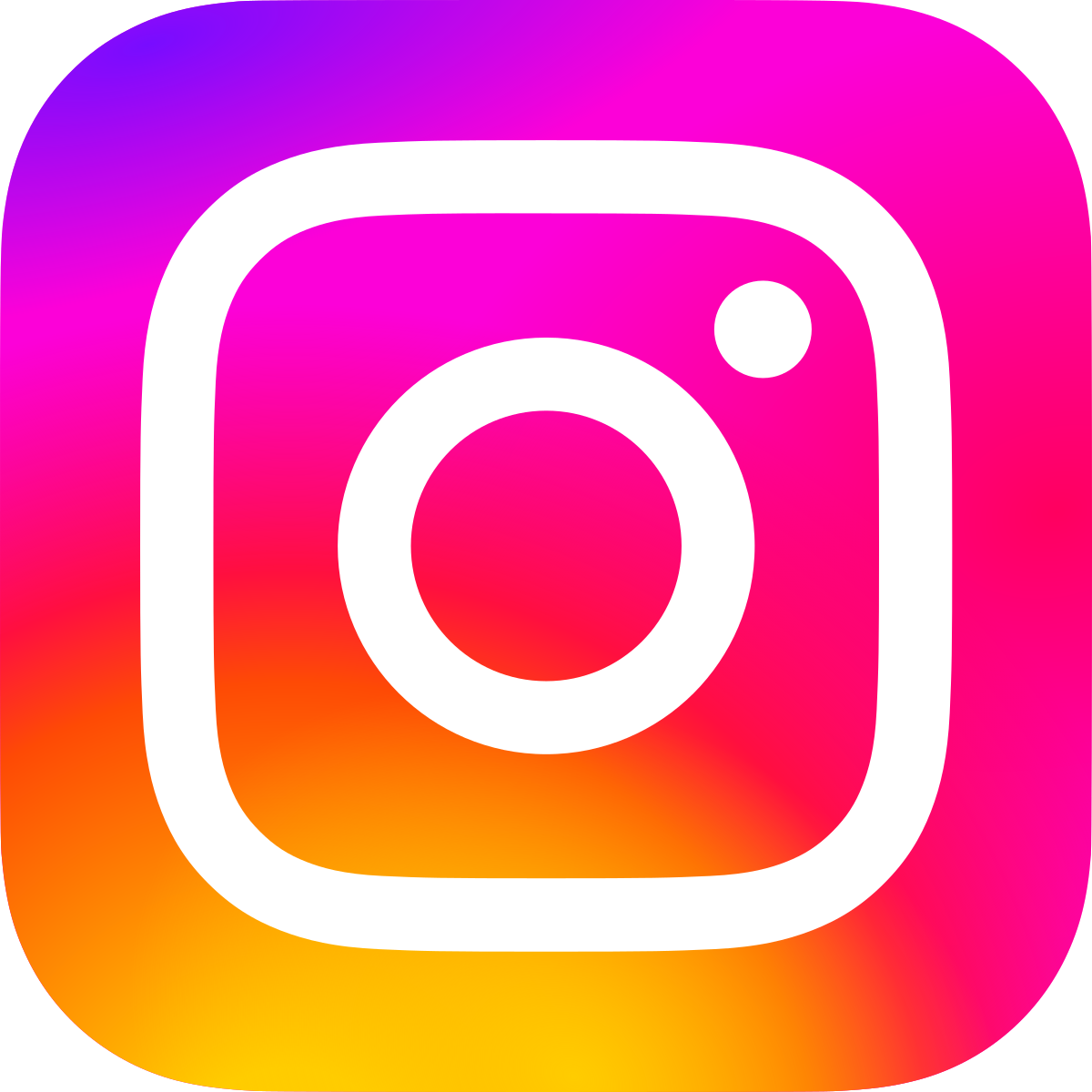 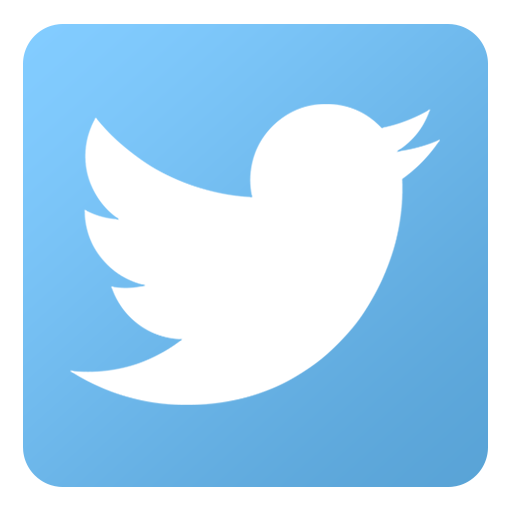 @wcms_piratesPeriod 17:208:0545Period 28:058:5045Period 38:509:3545Period 49:3510:2045Period 510:2011:0545Period 6 + Advisory11:0512:3545 + 15Advisory - 8th Grade11:0511:2015Lunch A11:0511:3530Lunch B11:2511:5530Lunch C11:4512:1530Lunch D12:0512:3530Advisory - 7th Grade12:2012:3515Period 712:351:2045Period 81:222:1047LEVEL 1BEHAVIOR EXHIBITEDDEFINITIONBehavior Reported by Substitute Any Level 1 behavior that is reported to the classroom teacher by the substitute.Cheating/Academic Dishonesty Copying the work of another without citation, including previously written work on a test or assignment, or improperly consulting notes or other answer sources (ex: Wikipedia).Dress Code Failure to comply with the school building’s Dress Code, which can be found in the Student Handbook. During a health crisis where facial coverings are required, students are permitted to wear masks that cover the nose, mouth, and chin. Inappropriate BehaviorIntentional acts, behaviors, or conduct in the classroom or in the school or upon school grounds that interrupts the educational process. If a teacher or other school adult is prevented from starting an activity or lesson, or has to stop what he or she is doing to try to stop the student’s behavior, the behavior is considered inappropriate. For example, if a student causes an interruption by talking, making noises, throwing objects, play-fighting, horseplay, or otherwise distracting one or more classmates, the student is engaging in inappropriate behavior.Inappropriate Use of Technology Failure to comply with the district’s Acceptable Use Policy, which can be found on the WCMS website.IntimidationAny intentional written, verbal, electronic, or physical act which causes mental or physical harm to the other student or creates an intimidating, threatening, or abusive educational environment for the other student.Nonverbal Refusal Nonverbally refusing to comply with a reasonable request from school personnel or disobeying any general rule of the school, including not following directions of teachers, school administrators, or other staff members (e.g., refusing to leave an area or stop engaging in aggressive/ disruptive behavior). This includes, but not limited to, sitting with head down, throwing assignments away, kicking, hitting, throwing items, running, pushing, shoving. Out of BoundsWalking out of classrooms without permission and/or being in an unsupervised area without staff permission.Out of Seat/Assigned AreaRepetitively out of seat/assigned area without staff permission. ProfanitySwearing/cursing or displaying profane gestures in school buildings, on school’s buses/vehicles, on school grounds, off campus at a school sponsored activity.Skipping ClassBeing out of the assigned class without staff permission - not exceeding half the class period. Talking OutRepeated vocalizations that impede classroom instruction.Tardy to ClassFailure to report to the classroom or other instructional area, without a reasonable excuse, after the “tardy bell.”Tardy to SchoolOffice use only. Failure to report, without a reasonable excuse, to school after the “tardy bell.”           LEVEL 2BEHAVIOR EXHIBITEDDEFINITIONBehavior Reported by SubstituteAny Level 2 behavior that is reported to the classroom teacher by the substitute.Destruction of School Property Loss, destruction, defacement, or inappropriate use of textbooks, school materials, computers and/or computer-related materials. This includes all West Carrollton Schools property.FightingA physical altercation between two or more students. This also includes the mutual participation in an incident involving physical violence.    Forgery/Falsification Acts, including but not limited to, falsifying school records, forging signatures, making or providing false statement(s), counterfeiting, bribery, and/or using an unauthorized computer user ID or passwords (including emails).Gambling Betting money or items on card games, dice games, the outcome of games or activities, and/or possession of gambling materials or paraphernalia. Inappropriate Physical              Contact Fondling, touching, or kissing in school facilities, on school grounds, at school-related activities, or while on buses transporting students to and from school-related events. Inappropriate Social Media UseThe use of social networking sites during the school day such as Facebook, YouTube, Instagram, TikTok, Snapchat, or any other similar websites, unless used for educational purposes and with permission from school staff.Inciting a Fight/Pre-FightingThe intentional incitement to engage another student in physical conflict and/or continuous harassment, or the promotion of misconduct for any purpose.Possession/Use of Tobacco/VapingThe use of, or the possession of any form of tobacco or tobacco products while in or upon the school premises, is prohibited. Tobacco is defined to include any lighted or unlighted cigarette, cigar, pipe, bidi, clove cigarette, alternative nicotine products, electronic cigarettes and any other smoking product, and spit tobacco, also known as smokeless, dip, chew and snuff, in any form including vaping. Smoking or the use of any tobacco products shall be prohibited on all lands and inside all facilities and motor vehicles owned or leased by the district. Recording/Distributing       Prohibited Acts Making, producing, or distributing videos, images, sound recording, or other mediums that show behavior prohibited by the Student Code of Conduct on school property or at school events, including using school-owned or personal electronics devices (i.e., laptops, tablets, e-readers, cell phones, or video/still cameras). Depictions of such conduct on social networking sites such as Facebook, YouTube, Instagram, TikTok, Snapchat, or any other similar websites are prohibited. Any representations of prohibited behavior must be immediately turned over to the Principal or Principal’s designee. Reproduction and/or distribution of these items is also prohibited. Skipping ClassBeing out of the assigned class without staff permission - exceeding half the class period. TheftUnlawful taking or disposition of another’s property with the intent to deprive the person of the property. Receiving stolen property or attempted theft by deception, including public property, possession of stolen property, counterfeit items or missing items and/or possession of any federal, state or district mandated test(s). Students are encouraged not to bring inappropriate non-instructional or valuable items and large sums of money to school. West Carrollton Schools will not be liable for any lost, stolen or damaged items brought to school.       Threats to StaffIntentional threat by word or action to do violence to a staff member or his/her property.Threats to StudentsIntentional threat by word or action to do violence to another student, or his/her property.Use/Possession of Electronic Devices/Cell PhonesPossession of unauthorized electronic equipment and devices  (ex. cell phones, iPads, video games, earbuds, audio devices, etc.). This may result in the item being confiscated from the student by school personnel and disciplinary action will be taken. Students are personally and solely responsible for the care and security of any electronic equipment or devices brought to school. The Board assumes no responsibility for theft, loss, damage, or vandalism to electronic equipment and devices brought onto its property, or the unauthorized use of such devices. Verbal Abuse of PeerAny unwelcome profane or insulting remarks or gestures directed at any West Carrollton Schools’ student.Verbal Abuse of Staff Any profane or insulting remarks or gestures directed at any West Carrollton Schools’ staff member, volunteer, visitor, teacher, or bus driver.LEVEL 3  BEHAVIOR EXHIBITEDDEFINITIONArsonSetting fire, or attempting to set fire, to school property or any property belonging to, rented by, or on loan to the school district, or the property of persons employed by the school or in attendance at the school.Assault/Battery An offensive attack (this includes unwanted contact with a staff member intervening to stop a fight) whether physical or with an instrument that is used as a weapon on any staff member(s), or student(s) who has not participated in or provoked the confrontation; any act causing physical abuse or injury. Such behavior shall include, but not be limited to, occurrences on school property, in school buses/vehicles, or any school sponsored activities. Bomb Threat Making statements regarding the possession or location of explosive materials. Bullying - Admin OnlyTargeted, repetitive, and intentional behavior between peers which includes any intentional written, verbal, electronic, or physical act that a student has exhibited toward another particular student more than once. This behavior both: Causes mental or physical harm to the other student, and Is sufficiently severe, persistent, or pervasive that it creates an intimidating, threatening, or abusive educational environment for the other student. False AlarmMaking a knowingly false statement regarding the possession or location of explosive materials. Reporting a fire when no fire exists or attempting to activate the fire alarm system on school property or buses. Making false or inappropriate 911 calls. Harassment - Admin OnlyAny intentional written, verbal, electronic, or physical act portrayed through an imbalance of power and the behavior both: Causes mental or physical harm to the other student; and Is sufficiently severe, persistent, or pervasive that it creates an intimidating, threatening, or abusive educational environment for the other student.Possession of Weapon Possession of a firearm, including any weapon which will, is designed to, or may readily be converted to expel a projectile by the action of an explosive; the frame or receiver of any such weapon; any firearm muffler or firearm silencer; or any machine gun. This includes zip guns, starter guns, and flare guns. Firearm look-a-likes should not be reported with this option. Possession of, on or about their person (e.g., locker, desk, book bags or bus) or distribution of any weapon, device, instrument, material or substance, animate or inanimate, that is used for, or is readily capable of causing death or serious bodily injury.Possession of, on or about their person (locker, desk, book bags, bus, etc.) or at school/school-related activities, a weapon, device, instrument, material or substance designed as a weapon or used as a weapon [e.g., rattail comb, box cutter, utility knife of any size, any razor (e.g., straight, regular, retractable, double or single edge), taser, pepper spray, gas repellant, stun gun, fireworks, bullets, ammunition, smoke bomb, paint bomb, stink bomb, chemical sprays, lighters, and/or martial arts devices (e.g., throwing star, nunchakus, darts, blackjacks, chains, clubs, metals/brass or any artificial knuckles, rings, pipes, studded or pointed Possession/Under Influence of AlcoholPossessing, carrying, concealing, consuming or showing evidence of having consumed alcoholic beverages. Possession/Under Influence of a Controlled Substance Possessing, carrying to sell, and/or concealing drugs or items that may be considered as look-alike drugs or substances represented to be drugs of the seller or distributor and/or thought to be drugs by the buyer or receiver. Attempting to sell or distribute any prescription and over-the-counter medicines, chemical substances, and all other legal substances. Drug-related paraphernalia includes, but is not limited to, pipes, clips, rolling papers, and other items used or related to drug use. No such items shall be in a student’s possession at school-related activities, on buses, or in a student’s desk or locker. Serious Bodily Injury An incident that results or is intended to result in serious bodily injury to oneself or others. Serious bodily injury is defined as any bodily injury that involves substantial risk of death, extreme physical pain, protracted and obvious disfigurement, or protracted loss or impairment of the function of a bodily member, organ or faculty. Sexual MisconductEngagement of any sexual acts including, but not limited to, vulgar/obscene words or gestures, indecent exposure, possession of profane/vulgar/ obscene material, possession/distribution of derogatory/offensive poster(s), cards, pictures, cartoons, graffiti, or drawings on school property/buses or at school-sponsored activities. Unwelcome Sexual ConductUnwelcome sexual advances, requests for sexual favors, other physical or verbal conduct or communication of a sexual nature, including gender-based harassment that creates an intimidating, hostile, or offensive education or work environment (i.e., pinching, grabbing, suggestive comments, gestures or jokes or pressure to engage in sexual activity). Use/Possession of Combustible Materials Any destructive device, which includes a bomb, a grenade, a rocket having a propellant charge of more than four ounces, a missile having an explosive or incendiary charge of more than one-quarter ounce, and a mine or similar device. This definition would also include any weapon that will, or that may be readily converted to, expel a projectile by the action of an explosive or other propellant, and that has any barrel with a bore of more than one- half inch in diameter. This includes, but is not limited to, possession of a cigarette lighter or firecrackers.FallWinterSpring-Football-Volleyball-Cross Country-Cheerleading-Basketball (girls & boys)-Cheerleading-Wrestling-Track-Softball-BaseballContact InformationHealth History Transportation InformationEmergency Medical FormMedicationsAcceptable Use PolicyStudent HandbookInjuries & HospitalizationsODE Connectivity QuestionsField Trip PermissionPast & Ongoing Health CondStudent Media Release